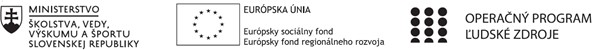 Správa o činnosti pedagogického klubuPrílohy:Prezenčná listina zo stretnutia pedagogického klubu.Fotodokumentácia.Príloha správy o činnosti pedagogického klubuPREZENČNÁ LISTINAMiesto konania stretnutia: Obchodná akadémia, Veľká okružná 32, ŽilinaDátum konania stretnutia: 25. 10. 2021Trvanie stretnutia: od 16:00 hod 	do 19:00 hodZoznam účastníkov/členov pedagogického klubu:Meno prizvaných odborníkov/iných účastníkov, ktorí nie sú členmi pedagogického klubu a podpis/y:Príloha správy o činnosti pedagogického klubuFotodokumentácia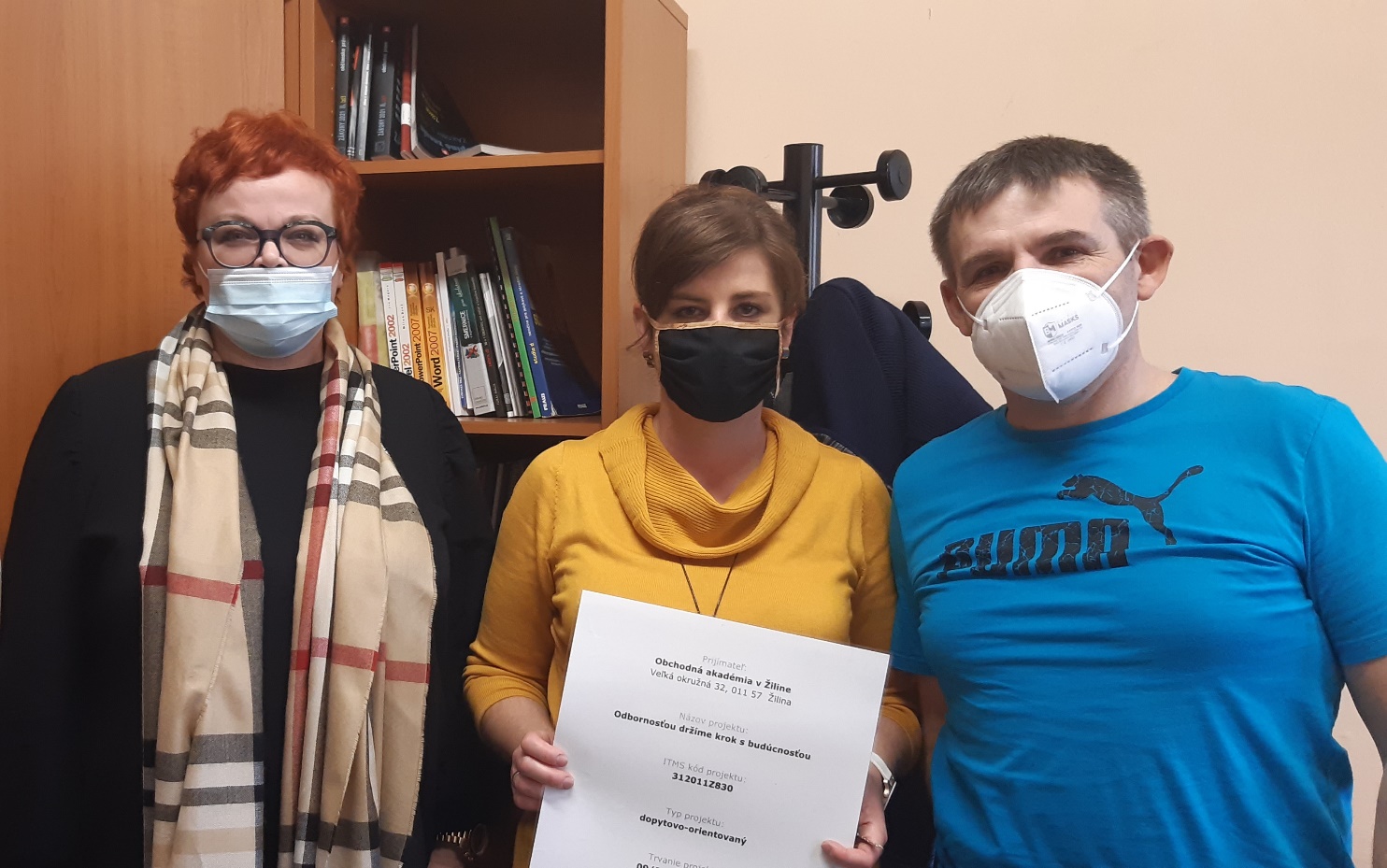 1. 	Prioritná osVzdelávanie2. 	Špecifický cieľ1.1.1 Zvýšiť inkluzívnosť a rovnaký prístup kukvalitnému vzdelávaniu a zlepšiť výsledky a kompetencie detí a žiakov3. 	PrijímateľObchodná akadémia v Žiline4. 	Názov projektuOdbornosťou držíme krok s budúcnosťou5. 	Kód projektu ITMS2014+312011Z8306. 	Názov pedagogického klubuPedagogický klub vyučujúcich matematiky, informatiky a slovenského jazyka a literatúry7. 	Dátum stretnutia pedagogického klubu25. 10. 20218. 	Miesto stretnutia pedagogického klubu  Obchodná akadémia, Veľká okružná 32, Žilina9. 	Meno koordinátora pedagogického klubuIng. Rudolf Zrebný10. 	Odkaz na webové sídlo zverejnenej správywww.oavoza.sk11. Manažérske zhrnutie: Na stretnutí pedagogického klubu sa členovia venovali prezentovaniu skúseností s využitím Excelu na zvyšovanie finančnej gramotnosti žiakov, konkrétne úlohy (napr. výber vhodnej sadzby elektriny, návratnosť investícií do LEDžiaroviek...)12. Hlavné body, témy stretnutia, zhrnutie priebehu stretnutia:Privítanie členov pedagogického klubuOboznámenie sa s rámcovým programom stretnutiaDiskusia:Finančná gramotnosť nie je potrebná iba pre bankárov, matematikov alebo finančných poradcov. Tento pojem, a predovšetkým jeho obsah, je súčasťou života každého človeka. Finančná gramotnosť je schopnosť jednotlivca efektívne využívať vedomosti a zručnosti na rozumné riadenie finančných zdrojov počas celého života. Členovia pedagogického klubu sa venovali prezentovaniu skúseností s využitím Excelu na zvyšovanie finančnej gramotnosti žiakov počas jednotlivých vyučovacích hodín. Minimom je sledovanie príjmov a výdavkov, kde sa priam ponúka Excel ako šikovný a užitočný nástroj. Aby bolo možné jednotlivé údaje nielen zapisovať, ale aj správne analyzovať, je potrebné zručnosti získané počas vyučovacích hodín informatiky využiť pri riešení bežných problémov aj na ďalších vyučovacích hodinách, napr. výber vhodnej sadzby elektriny, návratnosť investícií do LED žiaroviek....13. Závery a odporúčania:Členovia klubu v rámci diskusie odporučili venovať sa pravidelne finančnej gramotnosti v rámci jednotlivých vyučovacích hodín, navzájom spolupracovať a Excel využívať pri riešení rôznych problémov. Zároveň členovia odporúčajú sledovať dostupné zdroje, v ktorých sa prezentuje práve využitie Excelu na zvyšovanie finančnej gramotnosti žiakov, napr. VYUŽITIE INTERAKTÍVNYCH EXCELOVSKÝCH ZOŠITOV PRI ROZVOJI FINANČNEJ GRAMOTNOSTI NA HODINÁCH MATEMATIKY od Petra Vankúša.14.	Vypracoval (meno, priezvisko)Ing. Rudolf Zrebný15.	Dátum25. 10. 202116.	Podpis17.	Schválil (meno, priezvisko)JUDr. Jana Tomaníčková18.	Dátum25. 10. 202119.	PodpisPrioritná os:VzdelávanieŠpecifický cieľ:1 . 1 . 1 Zvýšiť inkluzívnosť a rovnaký prístup ku kvalitnému vzdelávaniu a zlepšiť výsledky a kompetencie detí ažiakovPrijímateľ:Obchodná akadémia v ŽilineNázov projektu:Odbornosťou držíme krok s budúcnosťouKód ITMS projektu:312011Z830Názov pedagogického klubu:Pedagogický klub vyučujúcich matematiky, informatiky a slovenského jazyka a literatúryč.Meno a priezviskoPodpisInštitúcia1.Ing. Rudolf ZrebnýOA v Žiline2.PaedDr. Lenka KulichováOA v Žiline3.Mgr. Adriana MošatováOA v Žilineč.Meno a priezviskoPodpisInštitúcia